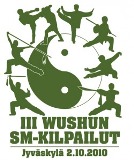 Suomen Wushu-liitto tiedottaa                       2.10.2010 julkaisuvapaa hetiIII Wushun (kiinalaisten kamppailulajien, kung fu) SM-kilpailut järjestettiin lauantaina 2.10. Jyväskyän Monitoimitalolla. Kisoissa oli 54 kilpailijaa Helsingistä, Jyväskylästä, Kuopiosta, Seinäjoelta ja Oulusta. Osallistujissa oli mukana MM-tason kilpailijoita, jotka ovat voittaneet lukuisia EM- ja Pohjoismaiden mestaruusmitaleita. Kisat järjesti Suomen Wushu-liitto ja niitä isännöi Jyväskylän Jigotai ry:n taiji-jaos. SM-kisat järjestetään joka toinen vuosi. Aikaisemmat SM-kisat ovat olleet: 2006 Helsinki, 2008 Oulu. Kisat sujuivat hyvin ja kilpailijoiden taso on noussut edellisistä kisoista. Eniten kultamitaleja saivat Jaana Meriläinen ja Niila Hasko Helsingin Wushu:ry:stä. Jaana Meriläinen sai kolme henkilökohtaista kultamitalia sekä kaksi joukkuehopeaa. Myös kansaivälisissä kisoissa menestynyt Niila Hasko sai kolme henkilökohtaista kultamitalia.Wushu-lajeista löytyy paljon vaihtoehtoja eri-ikäisille ja -kuntoisille, vauhdikkaasta ja vaativasta Changquanista rauhalliseen Taijiin. Yksi osa modernia wushua on kilpailu. Wushu-lajeissa kilpaillaan perinteissä kiinalaisissa taistelutaidoissa, suorittamalla yksin tai ryhmänä liikesarjoja, jotka tuomarit arvostelevat. Lajeina ovat muun muassa Taijiquan (Taiji, Tai Chi), joka on laajimmin harrastettu wushulaji, sekä vauhdikkaat ja akrobaattiset Changquan ja Nanquan (kung fu).  Wushun ottelumuoto on sanda, tällä kertaa näissä kisoissa sandassa ei kilpailtu.Suomen Wushu-liitto ry (www.fiwuf.fi) on perustettu 1991 ja siinä on 8 jäsenseuraa. Suomen Wushu-liitto on kansainvälisen Wushu-liiton, Euroopan Wushu-liiton ja Suomen Olympiakomitean jäsen. Suomen maajoukkueen kilpailijat ovat voittaneet EM-kultaa (1994, 1998, 2002, 2006) ja -hopeaa (1996) sekä MM-kisojen 8. sijan lisäksi lukuisia mitaleita Pohjoimaisissa mestaruuskisoissa. Viimeksi Suomen maajoukkue on voittanut neljä mitalia Puolassa 2008 järjestetyissä 12. Wushun EM-kilpailuissa.
Kuvamateriaalia lehdistölle:http://picasaweb.google.fi/akikorh/IIIWUSHUNSMKISAT2102010Jyvaskyla#
Lisätietoa:Aki KorhonenSuomen Wushu-liitto, puheenjohtajaaki.korhonen@fiwuf.fi, 040 531 41 63www.fiwuf.fiEeva KallioJigotai ry. taiji-jaos, tiedottajataijitiedotusjkl@gmail.com, 044 5072428www.wushu2010.weebly.com, 